СОВЕТ  ДЕПУТАТОВ ДОБРИНСКОГО МУНИЦИПАЛЬНОГО РАЙОНАЛипецкой области18-я сессия V-го созываРЕШЕНИЕ22.07.2015 г.                                    п.Добринка	                                    № 125-рсО внесении изменений в Регламент Совета депутатовДобринского муниципального районаРассмотрев проект изменений в Регламент Совета депутатов Добринского муниципального района, представленный постоянной комиссией по правовым вопросам, местному самоуправлению, работе с депутатами и делам семьи, детства, молодежи, в соответствии с Уставом Добринского муниципального района, учитывая решение постоянной комиссии  по правовым вопросам, местному самоуправлению, работе с депутатами и делам, семьи, детства, молодежи, Совет депутатов Добринского муниципального района,РЕШИЛ:1.Принять изменения в Регламент Совета депутатов Добринского муниципального района (прилагаются).2.Настоящее решение вступает в силу со дня его официального опубликования.Председатель Совета депутатовДобринского муниципального района			          	В.А.Максимов           Приняты      решением Совета депутатов    Добринского муниципального района  от 22.07.2015 г. № 125-рсИЗМЕНЕНИЯ в Регламент Совета депутатов Добринского муниципального районаВнести в Регламент Совета депутатов Добринского муниципального района, принятом решением  Совета депутатов Добринского муниципального района от 22 октября 2013 года № 10-рс, следующие изменения: 	1)часть 1 статьи 2 изложить в следующей редакции:«1.Совет депутатов состоит из 36 депутатов (далее- установленное число депутатов): из глав поселений, входящих в состав Добринского района, и из депутатов представительных органов указанных поселений, избираемых представительными органами поселений из своего состава в соответствии с равной, независимо от численности населения поселения, нормой представительства - по 1 депутату от каждого поселения, и считается правомочным, если в его состав избрано не менее 2/3 депутатов от установленного числа депутатов.»;2)в части 4, 5 статьи 5 слова «более половины» заменить на слова «большинство голосов»;3) часть 1 статьи 2 изложить в следующей редакции:«1.Первая сессия Совета депутатов созывается в течение 14 дней со дня избрания Совета депутатов в правомочном составе.»;4)в части 1 статьи 46 слова «статьи 26» заменить на слова «статьи 27»;5)абзац 2 в части 2 статьи 47 изложить в следующей редакции:«Рассмотрение вопроса о ежегодном отчете главы района осуществляется в порядке, установленном  настоящим Регламентом, а также предусматривается время для обращения депутатов Совета депутатов, представителей депутатских объединений с вопросами к главе района и ответов на них.»;6) часть 3 статьи 47 изложить в следующей редакции:«3.По итогам рассмотрения ежегодного отчета главы района Совет депутатов принимает решение большинством голосов от установленного числа депутатов.»;7)абзац 2 части 3 статьи 48 изложить в следующей редакции:«Рассмотрение вопроса об отчете начальника ОМВД России по Добринскому району осуществляется в порядке, установленном настоящим Регламентом.»; 8) часть 4 статьи 48 изложить в следующей редакции:«4.По итогам рассмотрения отчета начальника ОМВД России по Добринскому району Совет депутатов принимает решение большинством голосов от установленного числа  депутатов Совета депутатов.».Председатель Совета депутатовДобринского муниципального района			               В.А.Максимов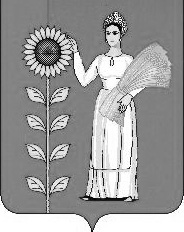 